南京信息工程大学NOy检测仪采购项目招标文件（招标编号： JZCG-2023-00022 ）(2023年04月14日10：00定标发标版)为满足学校相关教学科研工作需要，受校环境科学与工程学院委托，就NOy检测仪采购项目进行公开招标，欢迎符合条件的供应商报名投标，现将有关情况说明如下：一、招标项目名称及简要说明1. 项目名称：南京信息工程大学NOy检测仪采购项目。2. 项目说明：南京信息工程大学校内，本次招标项目必须由中标单位自行完成，严禁转包和擅自分包。否则我校有权单方面终止本合同的执行，并且中标人支付按合同价款20%的违约金，由此所造成的一切后果和经济损失均由中标人自行负责和承担。3.本次招标采取公开招标方式，不承诺最低价（最高价）中标。招标公告和中标公示信息均在https://bulletin.nuist.edu.cn/779/list.htm和zbc.nuist.edu.cn网页上公开发布,接受监督。欢迎社会招标机构和网站转载，转载信息与我校网站信息不一致时，以我校网站为准。4.招标文件由我校采购人、项目归口管理部门和招标办联合起草；经学校相关职能部门会审通过形成正式招标文件。同时打印3份纸质的正式招标文件，由招标办负责人和招标办工作人员同时签字并加盖财务处骑缝章后，分别交招标办、项目归口管理部门（或采购人）、审计处各1份，作为相关部门存档、合同签订、项目竣工验收和决（结）算审计，以及处理纠纷等的依据。5.正式的答疑回复文件也按上述方式处理留存。6.投标有效期：自开标之日起90天内投标有效。7.招标过程接受学校纪检监察部门监督检查。二、对投标人及投标报价的要求一、投标人必须符合以下能力、信誉和资质要求：（一）参加政府采购的供应商应当具备政府采购法第二十二条第一款规定的条件，并依照政府采购法实施条例第十七条规定提供下列材料：1.具有独立承担民事责任的能力，提供法人或其他组织的营业执照等证明文件，复印件加盖公章；2.法人代表授权书（原件）及法定代表人、授权代表身份证复印件（如果是法定代表人直接参与投标的可以不提供授权书）；3.具有良好的商业信誉和健全的财务会计制度，提供距开标时间六个月内任意一月份的财务状况报告（至少包括资产负债表和利润表）（法人或者其他组织成立未满三个月的可以不提供），或其银行出具的资信证书（复印件）（开标前六个月内），或其上一年度经审计的财务报告复印件加盖公章；4.具有履行合同所必需的设备和专业技术能力（根据项目需求提供履行合同所必需的设备和专业技术能力的证明材料或相关加盖公章的承诺函，承诺函自行编写）；5.参加政府采购活动近三年内（成立时间不足三年的、自成立时间起），在经营活动中没有重大违法记录（提供承诺书，格式自拟，重大违法记录是指供应商因违法经营受到刑事处罚或责令停产停业、吊销许可证或者执照、较大数额等行政处罚）；6.有依法缴纳税收的良好记录，提供距开标时间六个月内任意一月份的纳税凭据复印件加盖公章（依法免税的应提供相应文件说明）；7.有依法缴纳社会保障资金的良好记录，提供距开标时间六个月内任意一月份的依法缴纳社会保障资金的凭据复印件加盖公章；8.本项目拒绝下述供应商参加本次采购活动的情形：（1）供应商单位负责人为同一人或者存在直接控股、管理关系的不同供应商，不得参加同一合同项下的政府采购活动。（2）凡为采购项目提供整体设计、规范编制或者项目管理、监理、检测等服务的供应商，不得再参加本项目的采购活动。（3）供应商被“信用中国”网站（www.creditchina.gov.cn）、“中国政府采购网”(www.ccgp.gov.cn)列入失信被执行人、重大税收违法案件当事人名单、政府采购严重违法失信行为记录名单。9.本项目不接受联合体投标。二、本项目采用资格后审法，唱标后，进行资格审定。三、投标人应按附件2、附件3的格式报价，每一项目只有一个报价，不应有任何选择性报价。报价中应明确所投产品（或服务）的名称、品牌和型号，每一项目的报价应附有该项目的技术性能、材质、主要附件的详细描述和材料分析表等。四、项目若有分包，投标人可对招标清单中的任一分包、几包或全部分包投标，但不可拆分单一分包内容。对所投标的各分包项目，分别报投标单价和总价。五、本项目为交钥匙工程，报价为货物（含服务）到招标文件指定的地点安装完毕并验收合格后的最终报价。投标人的报价应将设备费、服务费、代理费、运输费、上下力费、检测费、安装费、调试费、安装辅材、合理利润、国家相关税费（含关税）及其他所有费用包含在内，一旦确定中标，不得另行提出其他费用要求。六、本项目预算价为25.00万元，本项目只接受人民币报价。三、对投标文件的要求1.投标人根据招标公告向我校提出报名后，从公告中自行下载招标文件电子版，并按招标文件的要求认真编制投标文件。2.投标文件一正四副，正、副本均须列出目录，内容不得有插行、涂抹、粘贴等，并打印装订成册。3.投标文件用档案袋密封，档案袋封面标明“正本”或“副本”字样，并注明招标编号、投标项目名称、投标人名称及投标人代表姓名、手机号码（务必留手机号码，不得留座机号码，以便联系）。4.为便于唱标和减少浪费，请将1份正本单独封装，另外4份副本可叠加封装在一个大的档案袋中（4份副本无需分别封装在4个档案袋中，一个大档案袋封装不下的除外）。每家投标人在送交投标文件时，只需交2个档案袋即可，即1个正本档案袋，1个大的副本档案袋。5.投标文件应包含以下内容（所有材料必须加盖投标单位公章）：（1）经投标单位法人或委托代理人代表签字并加盖单位公章的投标函（附件2格式，为便于唱标，此函件请务必放置在投标文件内页的第一页）；（2）投标价格明细表（附件3）；（3）300元报名资料费银行转账回单（复印件）；（4）投标人相关资质证明文件复印件（如：营业执照、组织机构代码证、银行基本户开户证、生产许可证、资质证书等）；（5）授权委托书、被委托人身份证复印件；（6）产品（或服务，下同）技术性能参数的详细描述一览表（投标文件在对投标标的物进行技术和商务描述时，必须完全按照招标文件附件1中的章节顺序依次逐条响应，不得颠倒顺序，不得有漏项，不得原封不动地引用招标文件附件1中的章节、句段；投标文件应采用文字加图片或图形描述的方式对标的物进行必要的、详尽的说明；（7）产品技术和商务指标偏差表；（8）产品服务方案；（9）产品销售授权书或代理证书（如系代理公司的）；（10) 产品质量、工期、安全、管理及售后服务承诺书；（11）产品质量检测报告、质保、认证等证书；（12）投标单位或产品或服务近三年相关业绩证明材料（含中标通知书、合同及竣工验收意见表，三者缺一不可）；（13）对所提供投标资料真实性的声明，如有失信，自愿接受我校的相关处罚（法人代表或授权委托人签名并加盖单位公章的原件）；（14）招标文件规定或投标人对照评标办法的得分因素以及附件1相关要求认为应提交的其他资料和文件。（15）投标人必须投本标书所有标段的设备，不允许分标段投标；标书中服务器标段必须满足所有参数要求，其余标段标★的参数必须满足，否则视为无效标书；所有设备质保年限必需满足标书附件4中售后服务要求，中标后在签订合同前必须提供原厂服务承诺书，否则视为无效标书。6.投标人在投标文件中应承诺对如下内容已完全理解，如不承诺，视为认可：（1）在参与我校相关项目的招投标活动中，遵纪守法，诚信经营，公平竞争；（2）不向项目主管单位、招标主管单位、采购人、评标专家等相关人员行贿或提供好处等；不与招标采购项目的主管单位、招标管理部门、采购人、评审专家或其他投标人串通，干扰学校招标采购市场秩序；（3）不向学校提供虚假资质文件或采用各种虚假应标方式进行投标竞争；不采取“围标、陪标”等商业欺诈手段参与投标；不发生其他有悖于招标采购“公开、公平、公正和诚信”原则的行为；（4）不采取不正当手段诋毁、排挤其他投标人；（5）不在提供商品和服务时以次充好，损害学校的利益；本项目所明确指定的物品名称、规格、品牌（产地）、性能，或明确提出其他各项要求的，投标单位保证中标后按要求执行；特殊情况下，做任何更改必须经我校书面认可，否则本校有权酌减直至拒付货款；（6）本项目的中标单位由本校评标专家组按规定程序确定（采用“评定分离”制的项目除外）；（7）未能中标单位，本校对其原因不作解释；（8）投标单位对本文件其他内容已充分理解，并承诺一经中标即严格按合同执行，合同附件与合同有同等法律效力。四、开标程序1.招标文件给出评标办法（见附件5）,供投标人和评标专家组参考。2.在开标前工作日的半天，由校相关部门按照评委产生办法，从校招标和验收专家库中随机抽取评委，组成评标专家组。涉及学校发展等重大项目，经一定程序批准后，可临时组成综合评标专家组。对专业技术特别的项目，经一定程序批准后，从省市招标专家库中聘请一定数量的校外评审专家。3.由招标办根据政府和行业相关规定，以及招标工作经验，在起草招标文件时提出建议评标办法。招标文件传阅过程中，相关部门可对建议评标办法提出修改意见。投标人也可以在答疑过程中对评标办法提出修改建议。经过上述程序确定招标文件和评标办法。4.招标办工作人员在投标人的见证下唱标。投标人或投标人代表在唱标结果上签名确认。如投标人均未参加唱标，则由招标办工作人员和评标专家组组长、采购人代表共同签名确认。重要项目另请纪检监察部门代表签字。5.评标专家组按照确定的评标办法，根据投标人核心指标和非核心指标满足情况、报价、样品（有的项目有样品）、工作方案设计、产品或服务质量以及满足招标文件要求的程度、业绩、服务承诺等因素公正、独立综合打分和综合排序，确定拟中标单位。备注：评标统计规则：各评委先对各家单位综合得分情况进行排序，再将各评委排序累加，数字最小者为第一名，余类推，如有并列，再计算总分加以区别。6.投标报价有算术错误的，评标专家组按以下原则对投标报价进行修正，修正的价格经投标人书面确认后具有约束力。投标人不接受修正价格的，其投标作无效标处理。(1）投标文件中的大写金额与小写金额不一致的，以大写金额为准；正本和副本不一致的，以正本为准。(2）总价金额与依据单价计算出的结果不一致的，以单价金额为准修正总价，但单价金额小数点有明显错误的除外。7.招标办根据评标专家组综合排序，在学校网站和招标办网站对拟中标单位进行公示。公示结束，无异议，确定中标单位。五、无效投标投标文件出现下列情形的，将作为无效投标文件，不得进入评标：1.投标文件未按照招标文件的要求予以密封的；2.投标文件中应盖投标单位公章未盖章的（含投标函、承诺函），或投标文件中投标单位法定代表人（或委托代理人）应盖章签字未盖章签字的，或投标文件正（副）本整本均未见法定代表人或委托代理人签字的；3.投标文件少项漏项，或关键内容字迹模糊、无法辨认的；4.有1个核心指标或有5个及以上非核心指标未能满足的；5.投标单位提供的服务未能响应招标文件要求的，或服务不能满足招标要求的，或不符合招标文件规定的其他实质性要求的，或投标文件附有招标人不能接受的条件的；6.技术指标响应内容未按照招标文件附件1中的章节顺序依次逐条响应；投标文件未采用文字加图片或图形描述的方式对货物进行必要的、详尽的说明，原封不动地引用招标文件附件1中的章节、句段的；7.报价明显低于其他通过符合性审查投标人的报价，有可能影响产品质量或不能诚信履约的，评标专家组要求其在评标现场合理的时间内提供书面说明，必要时提交有关证明材料。投标人不能证明其报价合理性的，评标专家组将其作为无效投标处理；8.报价超过预算金额，或以人民币之外的币种报价的；9.无300元报名资料费银行转账回单复印件的，或报名资料费银行转账回单中无“JZCG-2023-00022资料费”字样的；10.招标文件中虽没明确，但经评标专家组讨论通过的符合无效投标情形的其他条件。六、评标办法1.本着“质量第一、价格合理、服务优异、保障有力”的原则，由采购人、项目归口管理部门和招标办从报价得分、技术得分、服务、业绩、信誉得分五个方面提出评标办法（见附件5）。2.为保证招标质量，在评标办法中设核心指标。每个分包的核心指标不超过5个。七、合同、履约、验收及结算等事项1.合同：（1）中标公示结束无异议后5个工作日内，中标单位须及时缴纳中标价的10%作为履约保证金并前来我校领取《中标通知书》（一式二份）。服务完成，验收合格后无息返还履约保证金。（2）中标单位须在接《中标通知书》起7个工作日内，凭《中标通知书》原件与项目归口管理部门或采购人签订供货和服务合同。中标人不得以任何理由拖延、拒签合同；中标单位拒不签订合同的，我校将其列入黑名单，三年内不得到我校从事任何招投标活动。（3）附件6合同仅为参考样本，最终以通过我校审核后签署的合同为准。2.服务地点：南京信息工程大学校内。3.付款方式：签订合同后，20日内预付合同金额的50%，全部货物交货并最终验收合格后，凭验收凭证和货物验收合格等文件20内支付至合同金额的95%，质保期满后，经有关单位确认无质量问题后，一次性无息付清所有保证金（5%）。具体内容以最终签署的合同约定为准。4.资料费：300元/家。（1）我校不接收现金或支付宝等方式交费。各投标人务必通过单位银行基本账户提前将资料费汇至我校以下账号：户名：南京信息工程大学；账号：10115401040000228；开户银行：中国农业银行南京盘城支行。请各投标人务必在转账留言栏备注填写“JZCG-2023-00022资料费”字样，并尽量将投标单位的纳税识别号一并备注在转账留言栏中，以便开票和对账。请各单位在报名时将转账回单复印件务必放入《投标文件》中（无此证明，一律作为无效标处理）。（2）我校提供电子普通发票，招标办定期到财务结算中心对账（时间约半个月）。请投标单位在邮件报名时提供单位纳税人识别号，并确保联系人手机号及邮箱状态正常，以便接收电子发票信息。5.投标保证金：无。为降低投标人的投标成本，本着相互理解和相互信任的原则，努力构建诚信社会，本项目投标时各单位无须缴纳投标保证金。6.履约保证金：中标价10%。（1）中标公示后，仅中标单位需缴纳履约保证金。中标单位自行将履约保证金汇至学校财务账户后先到财务结算中心（财务处二楼201室）开具缴款收据，凭缴款收据到招标办领取中标通知书后再与采购单位签订供货和服务合同。履约保证金交款账号同300元资料费（户名：南京信息工程大学；账号：10115401040000228；开户银行：中国农业银行南京盘城支行）。（2）履约保证金的退还方式：项目按照合同约定完成并无质量问题后，由中标单位向项目归口管理部门或采购人提交退还履约保证金的申请，由项目归口管理部门（或使用部门）负责人审批同意后，财务处财务结算中心（财务处二楼201室）办理退还。（3）履约保证金交退咨询：财务处结算中心（体育馆北面，南气宾馆东侧的大学生创业中心3号楼二楼201）。（4）如中标单位有下列情况之一，不予退还履约保证金，我校将其列入招投标诚信“黑名单”，3年内不得到我校从事任何投标活动。a.中标单位未能按学校通知，在规定时间内签署合同；或签署合同后未能履约、单方撕毁合同等；b.中标单位在投标过程中存在串通投标等违规或舞弊行为；或中标单位借用其他公司相关资质的；c.出现其他不予退还履约保证金情形的。7.验收：按学校验收规定执行，项目合同是验收的主要依据。8.质保：参照附件4服务要求。八、日程安排和联系方式1.报名时间：招标信息发布后5个工作日。2.领取招标文件：自行下载。3.答疑时间：          （1）投标人如有疑问，请在2023年04月21日11：30前将问题以word格式或txt格式发至2483567991@qq.com。（2）我校项目归口管理部门将通过招标办向各投标人统一进行书面（或电子版）答疑回复。4.投标文件（1）投标文件送达：（以下两种方式任选其一）（一）入校提交方式：本项目可接收专人派送的投标文件，请各投标人自行安排人员，务必于接收截止时间前将投标文件送达我校，截止时间后，采购人不受理任何投标文件。（若后期有调整，会将调整信息发送到各投标单位报名邮箱，请各投标单位在投标前密切关注报名邮箱）投标文件接收时间：2023年05月05日13:30—14:00（北京时间）；由于校园管理，《法定代表人授权书》指定的授权代表携带身份证进校（即最多一人），进校人员至少提前一天扫描以下二维码进行入校申请。若因未申请，不能准时送达，后果自负。校内联系人信息：姓名：刘玉环；工号：850170。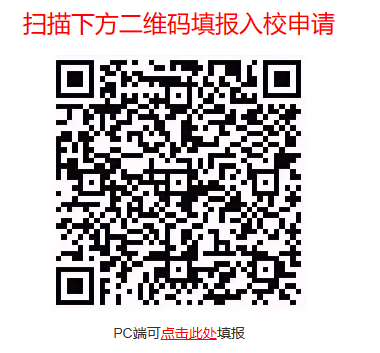 送达地点：南京市浦口区宁六路219号南京信息工程大学东苑大学生创业中心3号楼（体育馆北面三层小楼）210室。联系人：马老师、罗老师、刘老师；联系电话：025-58731441。（二）邮寄方式：请各投标单位务必用顺丰快递，合理安排时间并及时关注邮寄信息，确保邮件资料于投标截止时间前送达我校。投标截止时间后，招标人不受理任何投标文件。（提醒：采用邮寄方式供应商，视为自动放弃参与现场唱标，并对我校唱标流程、内容均无异议）。（若后期有调整，会将调整信息发送到各投标单位报名邮箱，请各投标单位在投标前密切关注报名邮箱）提交投标文件截止时间：2023年05月05日14：00（北京时间）；邮寄送达地点：南京市浦口区宁六路219号南京信息工程大学东苑大学生创业中心3号楼（体育馆北面三层小楼）210室招标办。联系人：马老师、罗老师、刘老师；联系电话：025-58731441。5.开标、唱标和评标（1）开标、唱标：2023年05月05日14：00（北京时间）；(开标、唱标工作全程视频监控并录像)。（2）唱标和开标地点：南京信息工程大学东苑大学生创业中心3号楼（体育馆北面三层小楼）210室。6.相关单位联系人及电话（1）招标办：联系电话：025-58731441，联系人：马老师、罗老师、刘老师；（2）用户单位联系电话：13815426192 ，联系人：李老师。南京信息工程大学招标办2023年04月14日附件1：招标项目名称、数量、主要技术要求及其他要求1、招标项目名称：NOy检测仪2、采购数量：一套 3、主要技术指标：  3.1 采用化学发光法测定NO/NOy，其中NOy通过一部远程转化器转化为NO后再被测定；  3.2 量程：最小0-5 ppbv; 最大：0-2000 ppbv (NO,NOy量程可独立选择)；  3.3 零点噪音<25 pptv (RMS);▲3.4 对NO最低检测限<50 pptv;   3.5 检测精度：5 ppbv以上时，优于读数的0.5%；  3.6 电源：220-240V，50/60Hz;  3.7 数据接口：含以太网，RS232，USB，光绝缘数字输入/输出端口，以及模拟输出；▲3.8 设备含有一部NO分析仪，一部NOy转换器以及旁通泵模组，一套外置泵以及转换器延长管路；▲3.9 NOy转换器采用镀金催化剂；  3.10 采样流量： 1800+/-200 cc/min;  3.11 零点漂移：< 0.1 ppbv/24小时；  3.12 跨度漂移：小于读数的0.5%/24小时；  3.13 响应时间：T95 < 70秒；  3.14 线性范围： 满量程的1%。  3.15 配有彩色触摸屏，仪器参数实时图形化显示，前面板USB接口支持方便数据下载附件2：投标函致：南京信息工程大学根据贵方（项目名称）（项目编号）投标邀请，正式授权下述签字人(姓名和职务)代表投标人 （投标人名称），提交投标文件。据此函，签字人兹宣布声明和承诺如下：1、我们的资格条件完全符合政府采购法和本次招标要求，我们同意并向贵方提供了与投标有关的所有证据和资料。2、按招标要求，我们的投标总报价为人民币大写                        ，小写：￥         。3、项目负责人(姓名)，身份证号。4、我们已详细审核全部招标文件及其有效补充文件，我们放弃对招标文件任何误解的权利，提交投标文件后，不对招标文件本身提出质疑。否则，属于不诚信和故意扰乱政府采购活动行为，我们将无条件接受处罚。5、我们同意从规定的开标日期起遵循本投标文件，并在规定的投标有效期期满之前均具有约束力。6、一旦我方中标，我方将根据招标文件的规定严格履行合同，并保证于承诺的时间完成服务的启动/集成、调试等服务，交付采购人验收、使用。7、我方决不提供虚假材料谋取中标、决不采取不正当手段诋毁、排挤其他投标人、决不与采购人、其它投标人或者采购人恶意串通、决不向采购人、采购人工作人员和评委进行商业贿赂、决不在采购过程中与采购人进行协商谈判、决不拒绝有关部门监督检查或提供虚假情况，如有违反，无条件接受贵方及相关管理部门的处罚。8、与本投标有关的正式联系方式为：地址：电话：传真：开户银行：银行账号：投标人法定代表人姓名（签字）：投标人名称：（盖章）日期：     年   月    日附件3：投标项目报价明细表投标人招标编号及分包号投标报价（可续页）单位盖章：授权代表签字：年月日附件4：服务要求4.1合同签订后，供货商需6个月内完成供货，交货地点为南京信息工程大学；4.2厂家需派工程师到场完成设备安装、调试，性能需满足招标参数列表所提要求；4.3 验收合格之日起，厂家提供12个月免费质保；4.4质保期内，出现质量问题，厂家需在24小时内响应，72小时内提供解决方案；4.5质保期外，厂家需提供免费远程技术支持。附件5：评标办法（设置100分的评分办法，以下是设备类的参考，根据各项目自行设置。注：价格分，服务类不得低于10分，货物类不得低于30分；投标文件制作2分为固定分值）本项目采用综合评分法，总分为：100分。附件6：采购合同（本参考文本供职能部门参考，合同的具体条款可由职能部门依据实际情况进行修改）项目名称：                                      合同编号：甲方：（买方）                          乙方：（卖方）                                   甲、乙双方根据甲方               项目采购谈判的结果，签署本合同。一、货物内容二、合同金额2.1 本合同项下货物总价款为             元人民币，大写               元整； 本合同总价款包括货物设计、制造、包装、仓储、运输、专用工具、安装、调试、检验、技术培训及相关资料、以及验收合格之前及保修期内备品备件发生的所有含税费用，同时还包含乙方应当提供的售后服务等费用。如果货物为进口货物的，合同金额还包括委托进口代理服务所需的相关费用。三、技术资料3.1乙方应按采购文件规定的时间向甲方提供使用货物的有关技术资料。乙方未按合同约定向甲方提交有关技术资料的，视为未按要求交付货物，应当承担相应的违约责任。3.2 没有甲方事先书面同意，乙方不得将由甲方提供的有关合同或任何合同条文、规格、计划、图纸、样品或资料提供给与履行本合同无关的任何其他人。即使向履行本合同有关的人员提供，也应注意保密并限于履行合同的必需范围。四、知识产权4.1乙方应保证甲方在使用、接受本合同货物和服务或其任何一部分时不受乙方及任何第三方提出侵犯其专利权、版权、商标权和工业设计权等知识产权的起诉。一旦出现侵权起诉，由乙方负全部责任。五、产权担保5.1 乙方保证所交付的货物的所有权完全属于乙方且无任何抵押、查封等产权瑕疵。六、履约保证金6.1 乙方在签订本合同之前，按合同总价款（    10   %）比例向甲方提交履约保证金人民币            元整。待项目最终验收合格且甲乙双方签署验收单且加盖甲方公章无异议后 10个工作日内无息返还。6.2乙方在履行合同过程中有违约行为的，甲方有权直接从履约保证金中扣除相应的违约金。6.3乙方在履行合同过程中有严重违约行为，导致合同被解除的，甲方有权没收全部履约保证金。保证金不足以赔偿甲方遭受的损失的，乙方还应继续承担赔偿责任。七.转包或分包7.1本合同范围的货物，应由乙方直接供应，不得转让他人供应；7.2 除非得到甲方的书面同意，乙方不得部分分包给他人供应。7.3如有转让和未经甲方同意的分包行为，甲方有权给予终止合同并追究乙方的违约责任。八、质保期8.1 质保期     1    年。（自项目最终验收合格次日起计）九、交货期、交货方式及交货地点9.1 交货期：6个月9.2 交货方式：_乙方送货上门，运费、运杂费、上下力费等相关费用均由乙方自行承担。9.3 交货地点：甲方用户单位地点或用户指定地点。十、货款支付10.1国内供应货物：乙方提供全额“增值税专用发票”，凭甲方最终签字和盖章的验收合格报告支付至合同金额95%，剩余金额在质保期满后无质量问题一次付清。十一、税11.1发票要求：针对国内供货的货物，乙方开具合同全额“增值税专用发票”（抬头：南京信息工程大学）。（增值税专用发票开票信息：户名：南京信息工程大学  地址：江苏省南京市浦口区宁六路219号  财务电话：025-58731111 开户行：中国农业银行股份有限公司南京盘城支行 账号：10115401040000228 税号：12320000466006762K）11.2本合同执行中相关的一切税费均由乙方负担。十二、质量保证及售后服务12.1 乙方应按采购文件规定的货物性能、技术要求、质量标准向甲方提供未经使用的全新产品。12.2 乙方提供的货物在质量期内因货物本身的质量问题发生故障，乙方应负责免费更换。对达不到技术要求者，根据实际情况，经双方协商，可按选择以下办法处理：（1）更换：由乙方承担所发生的全部费用。（2）贬值处理：由甲乙双方合议定价。（3）退货处理：乙方应退还甲方支付的合同款，同时应承担该货物的直接费用（运输、保险、检验、货款利息及银行手续费等）。12.3 如在使用过程中发生质量问题，乙方在接到甲方通知后在    24  小时内到达甲方现场。若货物故障在检修8工作小时后仍无法排除，乙方应在72小时内免费提供不低于故障货物规格型号档次的备用货物供甲方使用，直至故障货物修复。12.4 在质保期内，乙方应对货物出现的质量及安全问题负责处理解决并承担一切费用。所有货物保修服务方式均为乙方上门保修，即由乙方派员到货物使用现场维修，由此产生的一切费用均由乙方承担。12.5上述的货物免费保修期为  1   年。超过保修期的机器设备，终生维修，维修时只收部件成本费。十三、调试和验收13.1 甲方对乙方提交的货物依据采购文件上的技术规格要求和国家有关质量标准进行现场初步验收，外观、说明书符合采购文件技术要求的，给予签收，初步验收不合格的不予签收。货到后，甲方需在五个工作日内进行初步验收。13.2 乙方交货前应对产品作出全面检查和对验收文件进行整理，并列出清单，作为甲方收货验收和使用的技术条件依据，检验的结果应随货物交甲方。13.3 甲方对乙方提供的货物在使用前进行调试时，乙方需负责安装并培训甲方的使用操作人员，并协助甲方一起调试，直到符合技术要求，甲方才做最终验收。安装调试及培训费用含在合同总价内。13.4 对技术复杂的货物，甲方可请国家认可的专业检测机构参与初步验收及最终验收，并由其出具质量检测报告。验收费用由乙方承担。13.5 验收时乙方必须在现场，验收完毕后作出验收结果报告，验收报告须经甲方最终用户签字和部门盖章。13.6 货物安装调试过程中的安全、消防等事故责任均由乙方全部承担，甲方不承担任何责任。因乙方原因导致安全、消防责任事故，造成甲方或第三人人身财产损失的，由乙方承担全部法律及赔偿责任。十四、货物包装、发运及运输14.1 乙方应在货物发运前对其进行满足运输距离、防潮、防震、防锈和防破损装卸等要求包装，以保证货物安全运达甲方指定地点。14.2 使用说明书、质量检验证明书、随配附件和工具以及清单一并附于货物内。14.3 乙方在货物发运手续办理完毕后24小时内或货到甲方48小时前通知甲方，以准备接货。14.4 货物在交付甲方前发生的风险均由乙方负责。14.5 货物在规定的交付期限内由乙方送达甲方指定的地点、安装调试并经甲方验收合格视为交付，乙方同时需通知甲方货物已送达。十五、违约责任15.1 甲方无正当理由拒收货物的，甲方向乙方偿付拒收货款总值的百分之五违约金。15.2 甲方无正当理由逾期验收和办理货款支付手续的,甲方应按逾期付款总额每日万分之五向乙方支付违约金。违约金总计不得超过合同总额的百分之五。15.3 乙方逾期交付货物的，乙方应按逾期交货总额每日千分之六向甲方支付违约金，由甲方从待付货款中扣除。乙方逾期交付货物使得甲方无法实现合同目的的，乙方应按合同总额百分之三十支付违约金。逾期超过约定日期10个工作日不能交货的，甲方可解除本合同。15.4 乙方所交的货物品种、型号、规格、技术参数、质量不符合合同规定及采购文件规定标准的，甲方有权拒收该货物，乙方愿意更换货物但逾期交货的，按乙方逾期交货处理。乙方拒绝更换货物的，甲方可单方面解除合同。15.5乙方因不履行合同、不完全履行合同、履行合同不符合合同约定、逾期交货或因其他违约行为导致甲方解除合同的，乙方应向甲方支付合同总值百分之三十的违约金，如造成甲方损失超过违约金的，超出部分由乙方继续承担赔偿责任。15.6乙方未按本合同的规定和“服务承诺”提供售后服务的，应按合同总价款的5%向甲方承担违约责任。同时甲方有权另行委托第三方提供相关服务，由此产生的费用由乙方全部承担。乙方拒绝承担费用的，甲方有权追偿。甲方维权产生的全部费用均由乙方承担。15.7乙方未按本合同第九条的规定向甲方交付履约保证金的，应按应交付履约保证金的10%向甲方支付违约金，该违约金的支付不影响乙方应承担的其他违约责任。15.8乙方在承担上述一项或多项违约责任后，仍应继续履行合同规定的义务（甲方解除合同的除外）。甲方未能及时追究乙方的任何一项违约责任并不表明甲方放弃追究乙方该项或其他违约责任。15.9乙方提供的货物如侵犯了第三方合法权益而引发的任何纠纷或诉讼，均由乙方负责交涉并承担全部责任。十六、廉政条款16.1乙方必须支持甲方的廉政建设，不得向甲方相关人员提供金钱和物质上的好处，一经发现处以合同金额20%的罚款。十七、不可抗力事件处理17.1 在合同有效期内，任何一方因不可抗力事件导致不能履行合同，则合同履行期可延长，其延长期与不可抗力影响期相同。17.2 不可抗力事件发生后，应立即通知对方，并寄送有关权威机构出具的证明。17.3 不可抗力事件延续30天以上，双方应通过友好协商，确定是否继续履行合同。十八、诉讼18.1 双方在执行合同中所发生的一切争议，应通过协商解决。如协商不成，可向合同签订地法院起诉，合同签订地在此约定为南京市。因本合同履行产生的争议适用中华人民共和国法律。十九、合同生效及其它19.1 合同经双方法定代表人或授权委托代表人签字并加盖单位公章后生效。19.2 本合同未尽事宜，遵照《中华人民共和国民法典》有关条文执行。19.3本合同的附件、招投标文件、项目答疑回复是本合同不可分割的组成部分，具有同等法律效力。19.4本合同正本一式四份，具有同等法律效力，甲方、乙方各执两份。（以下无正文）甲方：                                   乙方： 地址：                                   地址： 法定代表人或授权代表：                   法定代表人或授权代表：项目负责人：                             联系电话：项目联系人：联系电话：                                                             签订日期：      年  月  日分包号品牌货物名称货物描述计量单位数量单价每项总价质保时间合计总价合计总价大写：小写：元大写：小写：元大写：小写：元大写：小写：元大写：小写：元大写：小写：元序号评审因素评分细节分值1、价格部分1、价格部分1、价格部分1、价格部分1.1投标报价价格分采用低价优先法计算，即满足招标文件要求且投标价格最低的投标报价为评标基准价，其价格分为满分30分。其他投标人的价格分按照下列公式计算：投标报价得分=（评标基准价／投标报价）×30（精确到小数点后两位）302、技术部分2、技术部分2、技术部分2、技术部分2.1技术参数设备技术参数全部满足招标要求的得满分；打▲项为重要指标项，有一项负偏离扣5分，扣完为止。非打▲指标项，有一项负偏离扣3分，扣完为止。严重负偏离影响设备性能的经半数以上评委认定，本项得零分。各投标供应商均应如实填写偏离情况，技术参数性能等偏离不能改变采购产品使用的质量和功能，否则为无效投标。553、服务部分3、服务部分3、服务部分3、服务部分3.1安装调试方案依据供应商提供的本次招标采购设备到校后的安装调试方案的完整性、合理性最优的得2分，一般得1分，其他不得分。23.2售后服务方案售后服务方案（服务体系、服务内容、故障解决方案、专业技术人员保障及服务电话）最优的得3分，一般得1分，其他不得分。34、业绩4、业绩4、业绩4、业绩4.1业绩依据投标人近5年以来完成过同类项目案例，每提供一个得1分，最多5分。须提供有效的合同（时间以合同签订日期为准）。（复印件加盖公章，原件备查）。55、信誉5、信誉5、信誉5、信誉5.1企业实力AAA信用企业（3分）：具有信用评级机构出具的信用评级报告为AAA级证书的，最多得3分。（复印件加盖单位公章）36、投标文件制作分6、投标文件制作分6、投标文件制作分6、投标文件制作分6.1投标文件便于评审文件内容完备，格式规范，封装整齐，满足招标文件要求得2分。未经胶封（如文件夹或订书机等）此项不得分。2分包号货物名称型号/规格型号/规格品牌/生产厂家/国别计量单位数量单价每项总价质保时间质保时间合计总价合计总价合计总价大写：                        小写：        元大写：                        小写：        元大写：                        小写：        元大写：                        小写：        元大写：                        小写：        元大写：                        小写：        元大写：                        小写：        元